4.pielikumsLatvijas Investīciju un attīstības aģentūras2020.gada__ .______
iekšējiem noteikumiem Nr.__________________    "Darbības programma "Izaugsme un nodarbinātība" 3.2.1. specifiskā atbalsta mērķa "Palielināt augstas pievienotās vērtības produktu un pakalpojumu eksporta proporciju" 3.2.1.2. pasākums "Starptautiskās konkurētspējas veicināšana""Latvijas nacionālie stendi starptautiskajās izstādēsPieteikuma anketas forma dalībai nacionālajā stendā un atlases kritērijiI Pieteikuma anketas formadalībai Latvijas uzņēmumu nacionālajā stendāIzstādes nosaukums:	 		.................................................................Valsts: 				..................................................................Pilsēta: 				..................................................................Izstādes norises laiks: 			..................................................................Izstādes tematika: 			..................................................................	Atbalsta saņēmēja kontaktinformācijaAtbalsta saņēmēja nosaukums un reģistrācijas nr.:			Ar Latvijas Investīciju un attīstības aģentūru noslēgtā atbalsta līguma numurs	VID elektroniskajā datu bāzē EDS aktuālās de minimis uzskaites veidlapas identifikācijas numurs			Atbalsta saņēmēja mājas lapa:Izmantotie sociālie tīkli un to adreses:Atbalsta saņēmēja kontaktpersona (vārds, uzvārds):Tālrunis, mob. tālrunis:E-pasts:Īss atbalsta saņēmēja un tā darbības apraksts1. Pamatdarbības nozare(-s) saskaņā ar NACE:Apakšnozare (ja ir nepieciešams uzrādīt):Produktu vai pakalpojumu (ar kuriem piedalīsies izstādē) apraksts:2. Apgrozījums iepriekšējā darbības gadā, ......................... gads (neaizpilda pašvaldības, ostu pārvaldes, plānošanas reģioni, biedrības un nodibinājumi):3. Eksporta apjoms % no apgrozījuma iepriekšējā darbības gadā, ................ gads (neaizpilda pašvaldības, ostu pārvaldes, plānošanas reģioni, biedrības un nodibinājumi):4. Darbinieku skaits iepriekšējā darbības gadā, ............................. gads (neaizpilda pašvaldības, ostu pārvaldes, plānošanas reģioni, biedrības un nodibinājumi):5. Atbalsta saņēmēja pamatdarbībai iegūtie sertifikāti (ISO, OHSAS t.sk. sertifikāti atbilstoši atbalsta saņēmēja darbības nozarei – ISO TS, EN, BRC, IFS, GMP, GLP, FSC, CE u.c.), lūdzu nosauciet (neaizpilda pašvaldības, ostu pārvaldes, plānošanas reģioni, biedrības un nodibinājumi):6. Esošie eksporta tirgi, lūdzu nosauciet (neaizpilda pašvaldības, ostu pārvaldes, plānošanas reģioni, biedrības un nodibinājumi):7. Dalība starptautiskajās izstādēs ārvalstīs pēdējo divu gadu laikā, saņemot vai nesaņemot valsts atbalstu, lūdzu nosauciet izstādes, izstādes norises laiku un vietu, kā arī, cik reizes esat piedalījušies:7.1. - ja uzņēmums ir piedalījies starptautiskajās izstādēs, piedaloties ar individuālo stendu, nesaņemot valsts atbalstu;7.2. - ja uzņēmums ir piedalījies uzņēmuma izstādēs, gan piedaloties ar individuālo stendu un nesaņemot valsts atbalstu, gan citu organizāciju (LIAA, LTRK, nozaru asociācijas, klasteri un tml.) organizētajos nacionālajos stendos vai arī individuāli saņemot valsts atbalstu;7.3. - ja uzņēmums ir piedalījies izstādēs citu organizāciju (LIAA, LTRK, nozaru asociācijas, klasteri un tml.) organizētajos nacionālajos stendos vai arī individuāli saņemot valsts atbalstu;8. Potenciālo sadarbības partneru apraksts (aģenti, vairumtirgotāji, pārstāvji, meitas uzņēmums, piegāžu un kooperācijas sadarbības partneri, gala patērētāji un tml.), lūdzu aprakstiet:9. Jūsu produktu vai pakalpojumu priekšrocību mērķa tirgū īss apraksts, lūdzu aprakstiet (neaizpilda pašvaldības, ostu pārvaldes, plānošanas reģioni, biedrības un nodibinājumi):10. Ieguldījumu atbalsta saņēmēja pētniecībā un attīstībā apraksts, lūdzu aprakstiet (neaizpilda pašvaldības, ostu pārvaldes, plānošanas reģioni, biedrības un nodibinājumi):13. Ieguldījumi atbalsta saņēmēja inovāciju procesos, kas ir saistīti ar produktu vai pakalpojumu izstrādi vai pārdošanu, lūdzu aprakstiet (neaizpilda pašvaldības, ostu pārvaldes, plānošanas reģioni, biedrības un nodibinājumi):a)b)c)d)Pieteikuma aizpildīšanas datums ...................................Lūdzu, nosūtiet šo pieteikumu uz LIAAlīdz .................................. gada ....................................... : šeit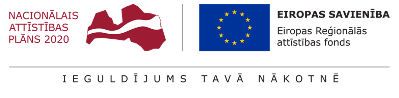 IIAtlases kritēriji dalībai Latvijas uzņēmumu nacionālajā stendā(nav attiecināmi uz pašvaldībām, ostu pārvaldēm, plānošanas reģioniem, biedrībām un nodibinājumiem)KritērijsPunkti1Produkta/ pakalpojuma atbilstība izstādes specifikai un nacionālā stenda koncepcijai2 punkti – produkts/pakalpojums atbilst izstādes specifikai un stenda koncepcijai1Produkta/ pakalpojuma atbilstība izstādes specifikai un nacionālā stenda koncepcijai0 punkti – produkts/ pakalpojums neatbilst izstādes specifikai un stenda koncepcijai1Produkta/ pakalpojuma atbilstība izstādes specifikai un nacionālā stenda koncepcijai* Ja vērtējums ir 0 punkti, pieteikums netiek tālāk izskatīts2Apgrozījums iepriekšējā darbības gadā4 punkti – atbalsta saņēmēja apgrozījums lielāks par 1 000 000 EUR2Apgrozījums iepriekšējā darbības gadā3 punkti – atbalsta saņēmēja apgrozījums 250 001–1 000 000 EUR2Apgrozījums iepriekšējā darbības gadā2 punkti – atbalsta saņēmēja apgrozījums 50 001–250 000 EUR2Apgrozījums iepriekšējā darbības gadā1 punkts – atbalsta saņēmēja  apgrozījums 0–50 000 EUR2Apgrozījums iepriekšējā darbības gadā0 punkti – nav datu par apgrozījumu3Eksporta apjoms % no iepriekšējā gada apgrozījuma4 punkti – eksporta apjoms ir 51–100 % no apgrozījuma3Eksporta apjoms % no iepriekšējā gada apgrozījuma3 punkti – eksporta apjoms ir 31–50% no apgrozījuma3Eksporta apjoms % no iepriekšējā gada apgrozījuma2 punkti – eksporta apjoms ir 11–30% no apgrozījuma3Eksporta apjoms % no iepriekšējā gada apgrozījuma1 punkts – eksporta apjoms ir 0 –10% no apgrozījuma3Eksporta apjoms % no iepriekšējā gada apgrozījuma0 punkti – nav norādīts eksporta apjoms4Darbinieku skaits iepriekšējā darbības gadā4 punkti – darbinieku skaits ir vairāk kā 1004Darbinieku skaits iepriekšējā darbības gadā3 punkti – darbinieku skaits ir 51–1004Darbinieku skaits iepriekšējā darbības gadā2 punkti – darbinieku skaits ir 11–504Darbinieku skaits iepriekšējā darbības gadā1 punkts – darbinieku skaits ir mazāks par 104Darbinieku skaits iepriekšējā darbības gadā0 punkti – darbinieku skaits netiek uzrādīts5Atbalsta saņēmējā ir ieviesti tā pamatdarbībai un eksporta mērķu valstīs nepieciešamie sertifikāti (ISO, OHSAS, t.sk. sertifikāti atbilstoši uzņēmuma darbības nozarei ISO TS, EN, BRC, IFS, GMP, GLP, FSC, CE u.c.)1 punkts – ir5Atbalsta saņēmējā ir ieviesti tā pamatdarbībai un eksporta mērķu valstīs nepieciešamie sertifikāti (ISO, OHSAS, t.sk. sertifikāti atbilstoši uzņēmuma darbības nozarei ISO TS, EN, BRC, IFS, GMP, GLP, FSC, CE u.c.)0 punkti – nav6Eksporta tirgi4 punkti – eksportē uz 4 un vairāk valstīm6Eksporta tirgi4 punkti – eksportē uz vismaz 3 valstīm6Eksporta tirgi2 punkti – eksportē uz vismaz 2 valstīm6Eksporta tirgi1 punkts – eksportē uz vismaz 1 valsti6Eksporta tirgi0 punkti – eksports nav uzsākts7Dalība starptautiskās izstādēs pēdējo divu gadu laikā, saņemot vai nesaņemot valsts atbalstu3 punkti – ja uzņēmums ir piedalījies uzņēmuma pārstāvētās nozares starptautiskās izstādēs, piedaloties ar individuālo stendu, nesaņemot valsts atbalstu7Dalība starptautiskās izstādēs pēdējo divu gadu laikā, saņemot vai nesaņemot valsts atbalstu2 punkti – ja uzņēmums ir piedalījies uzņēmuma pārstāvētās nozares starptautiskās izstādēs, gan piedaloties ar individuālo stendu un nesaņemot valsts atbalstu, gan citu organizāciju (LIAA, LTRK, nozaru asociācijas, klasteri un tml.) organizētajos nacionālajos stendos vai arī individuāli saņemot valsts atbalstu7Dalība starptautiskās izstādēs pēdējo divu gadu laikā, saņemot vai nesaņemot valsts atbalstu1 punkts – ja uzņēmums ir piedalījies uzņēmuma pārstāvētās nozares starptautiskās izstādēs citu organizāciju (LIAA, LTRK, nozaru asociācijas, klasteri un tml.) organizētajos nacionālajos stendos vai arī individuāli saņemot valsts atbalstu7Dalība starptautiskās izstādēs pēdējo divu gadu laikā, saņemot vai nesaņemot valsts atbalstu0 punkti – ja uzņēmums nav piedalījies starptautiskās izstādēs8Atbalsta saņēmēja potenciālo sadarbības partneru apraksts1 punkts – Atbalsta saņēmējs ir norādījis detalizētu potenciālo sadarbības partneru aprakstu, norādot to nosaukumu, darbības jomas, kā arī pamatojumu to izvēlei8Atbalsta saņēmēja potenciālo sadarbības partneru apraksts0 punkti – apraksta nav9Atbalsta saņēmēja produktu vai pakalpojumu priekšrocību apraksts1 punkts – atbalsta saņēmējas ir sniedzis detalizētu informāciju par atbalsta saņēmēja produktu vai pakalpojumu, norādījis tā izmantošanas mērķi kā arī salīdzinošās priekšrocības salīdzinājumā ar līdzīgiem produktiem vai pakalpojumiem tirgū9Atbalsta saņēmēja produktu vai pakalpojumu priekšrocību apraksts0 punkti – apraksta nav10Interneta mājas lapa3 punkti – interneta mājaslapa vismaz 3 valodās, kur visu mājaslapas sadaļu informācija ir pieejama visās norādītājās valodās vienādā apmērā10Interneta mājas lapa2 punkti – interneta mājaslapa vismaz 2 valodās, kur visu mājas lapas sadaļu informācija ir pieejama visās norādītājās valodās vienādā apmērā10Interneta mājas lapa1 punkts – interneta mājaslapa vismaz vienā valodā vai arī nepilnīgs informācijas ievietojums citu valodu sadaļās10Interneta mājas lapa0 punkti, ja nav interneta mājas lapas vai arī saites uz norādīto interneta mājas lapu, vai tās sadaļām uz anketas aizpildīšanas brīdi nestrādā10Interneta mājas lapaPapildus 1 punkts par mājaslapu izstādes norises vietas valsts valodā, ja norises valsts sakrīt ar mērķa tirgus valodu (ja mērķa tirgus nav pirmajās 3 valodās runājošās valstis)11Atbalsta saņēmēja pārstāvība sociālajos tīklos1 punkts – ir pārstāvība11Atbalsta saņēmēja pārstāvība sociālajos tīklos0 punkti – nav pārstāvība12Pētniecības & attīstības komponente2 punkti – atbalsta saņēmējam ir iekšējie resursi pētniecības un attīstības procesa nodrošināšanai (atbalsta saņēmējam ir darbinieks vai darbinieku grupa, kas atbild par jaunu produktu radīšanu).12Pētniecības & attīstības komponente1 punkts – atbalsta saņēmējas pērk pētniecības un attīstības pakalpojumu no ārpakalpojumu sniedzējiem.12Pētniecības & attīstības komponente0 punkti – nav apraksta13Procesu inovācijas3 punkti – atbalsta saņēmēja ir ieviesis 3 vai vairāk inovatīvus procesus atbalsta saņēmējā, kas saistīti ar produkta vai pakalpojuma izstrādi vai pārdošanu13Procesu inovācijas2 punkti – atbalsta saņēmējs ir ieviesis 2 inovatīvus procesus atbalsta saņēmējā, kas saistīti ar produkta vai pakalpojuma izstrādi vai pārdošanu13Procesu inovācijas1 punkts – atbalsta saņēmējs ir ieviesis 1 inovatīvu procesus atbalsta saņēmējā, kas saistīti ar produkta vai pakalpojuma izstrādi vai pārdošanu13Procesu inovācijas0 punkti – inovāciju procesi nav ieviesti